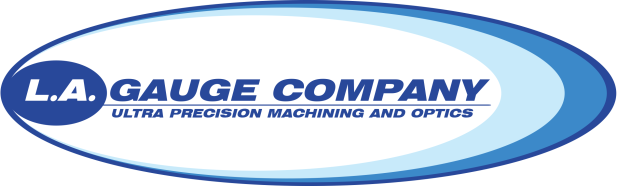 Quality Inspector
L.A. Gauge Company provides ultra-precision machining services to produce the most complex and tight tolerance hardware required for the aerospace and defense industry. Known primarily for its success in machining beryllium, L.A. Gauge demonstrates American precision at its best, holding machining tolerances to 40 millionth of an inch and polishing optical components to billionths of an inch.L.A. Gauge is a key supplier for every major defense program that requires beryllium components. We make guidance and targeting system components, nuclear missile components, and critical components for space systems. L.A. Gauge was the proud recipient of Lockheed Martin Missile and Fire Control Small Business Award for our critical support to their programs.Job TasksEfficiently perform First Article through Final Inspection using a Manual CMM QC 5000 (+)Professionally communicate any component deviationsUse optimal measuring device for the required taskCommunicate effectively to build strong professional colleague relationships
Skill RequirementsMinimum of 5 years experience in manufacturingKnowledge of manual machines, lathes, bridgeports grinders.Ability to read blueprintUnderstanding machine shop terminologyAble to use and understand machinist’s tools EX: micrometers, calipers, indicators etc.Able to stand for long periods of time.Able to squat, kneel; step up and down on a regular basis.Able to lift up to 30 Lbs.Compliance with safety standards and policiesPerform other tasks as assignedSuccess FactorsAttention to detailAbility to work independently and with others in a team environmentPositive can-do attitudeEnthusiasm and self-motivationL.A. Gauge OffersCompetitive payMedical insuranceDental insuranceVision insurance401K Retirement Plan with 50% Company matchingPaid Time Off (2 weeks to start)Life and AD&D InsuranceCompany pays for job related skill development classesEmployee bonus referral programEmail resume to nnascimento@lagauge.com - Visit us at www.lagauge.com